1.AMAÇ- KAPSAMZiyaretçi ve Tedarikçilerin 2019/5 Sayılı Küresel Grip Salgını (Pandemi) Cumhurbaşkanlığı Genelgesi, Türkiye Cumhuriyeti Aile, Çalışma ve Sosyal Hizmetler Bakanlığı 20.03.2020 tarihli İşyerlerinde Corona Virüse (Covıd-19) Karşı Alınması Gereken Önlemler ve Milli Eğitim Bakanlığının Eğitim Kurumlarında Hijyen Şartlarının Geliştirilmesi ve Enfeksiyon Önleme Kontrol Kılavuzu na uygun şekilde Covid-19 tedbirlerine ilişkin olarak bulaşma riskini önlemedeki öneminin anlaşılmasını sağlamak. 2.TANIMLARHijyen: Sağlığa zarar verecek ortamlardan korunmak için yapılacak uygulamalar ve alınan temizlik önlemlerinin tümü Covid-19 Çin’in Wuhan kentinde ortaya çıkan, solunum ve temas yoluyla, ağız, burun ve gözlerde vücuda girebilen, boğaz ağrısı, halsizlik, ateş, kuru öksürük, nefes alma zorluğu, karın ağrısı, ishal rahatsızlıklarına yol açarak, akciğer hastalığına neden olabilen ve tedavi edilmediğinde ağır akut solunum yolu yetersizliği sendromu gibi hastalıklara yol açabilecek düzeyde risk içeren bulaşıcı hastalık. Dünya Sağlık Örgütü (WHO) tarafından virüsün resmi adı SARS-CoV-2 (Şiddetli Akut Solunum Sendromu-Koronavirus-2) olarak belirlenmiştir. Dünya Sağlık Örgütü virüsün neden olduğu hastalığı tanımlamak için COVID-19 terimini kullanmaktadır.Pandemi  Dünyada eşzamanlı olarak çok yaygın bir şekilde çok fazla sayıda insanı tehdit eden bulaşıcı hastalık. 3.UYGULAMATüm ziyaretçiler maskeli olarak okul/kurumlara giriş yapmalıdır.Tüm ziyaretçilerin ve tedarikçilerin vücut sıcaklığı ölçülerek. Bakanlık genelgesine uygun olarak 37.5 C ve üzeri ateşi tespit edilen ziyaret ve tedarikçinin okula girişi mümkün olmayacaktır.Yüksek ateş tespiti halinde, 112 aranacak olup ambulans gelene kadar izolasyon için belirlenen yerde beklemeleri gerekmektedir.Girişlerde el dezenfektanı kullanılmalıdır. El hijyeni kurallarına uyulmalıdır.Ziyaretçi kartları temizlik dezenfektasyon filan programları doğrusunu dezenfekte edilmelidir.Görevlendirilen yardımcı  personel tarafından kurumda kullanılan  telefon bilgisayar vb  malzemelerin tedarikçiden teslim alınmadan önce uygun şekilde dezenfekte etmelidir.Güvenlik danışma personeli kendisine teslim edilmiş olan KKD ler kullanmalı ve %70 alkol bazlı el antiseptiği veya kolonya bulundurulmalıdır.Ziyaretçiler ve tedarikçiler kuruluşa girmeden önce taahhütname alınacak ve okula kontrolsüz giriş olmayacaktır.Ziyaretçiler ve tedarikçiler okul içerisinde mecbur kalmadıkça yüzeylere dokunmamalıdır. Dokunulduğunda el antiseptiği kullanılmalıdır.Ziyaretçilerin ve tedarikçilerin okul içinde mümkün olduğu kadar kısa süre kalmalıdır    Pınar SAĞIN           					           	Müyesser Burcu DOĞU                                                                                      Ekip Koordinatörü						                     Okul Müdürü                                                                                                                                                                        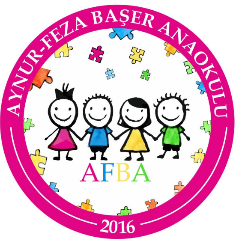 ZİYARETÇİ ve TEDARİKÇİ TALİMATIDoküman NoTLM 005ZİYARETÇİ ve TEDARİKÇİ TALİMATIYayım Tarihi03/09/2020ZİYARETÇİ ve TEDARİKÇİ TALİMATIRevizyon No00ZİYARETÇİ ve TEDARİKÇİ TALİMATIRevizyon Tarihi.... / .... / 20…ZİYARETÇİ ve TEDARİKÇİ TALİMATISayfa No1/1